ELEKTRİKLİ OTOMOBİL YAYGINLAŞIYORÖzetOrtalama satılık otomobil cari fiyatı geçen yılın şubat ayına göre yüzde 39,3 artmıştır. Şubat ayında ortalama otomobil fiyatı 855 bin 781 TL olmuştur. Öte yandan, otomobil reel fiyatı geçen yılın aynı ayına göre yüzde 16,6 bir önceki aya göre ise yüzde 5 düşmüştür. Araç sınıflarına göre yıllık fiyat artış oranı en yüksek B sınıfında (yüzde 48,7), en düşük E sınıfında (yüzde 26,5) olmuştur. Yaş gruplarına göre en yüksek yıllık artış oranı 20+ yaş grubunda (yüzde 78,5), en düşük artış oranı ise 0-3 yaş grubunda gerçekleşmiştir (yüzde 37,3). Ortalama otomobil fiyatı 0-3 yaş grubunda 1 milyon 614 bin TL, 20+ yaş grubunda ise 384 bin 50 TL’dir. Yakıt türüne göre en yüksek yıllık artış oranı Benzin & LPG türünde (yüzde 53,8) görülmüştür. Elektrikli yakıt türüne sahip araçların fiyatları ise artan marka çeşitliliğinin de etkisiyle geçen yılın şubat ayına kıyasla yüzde 4,4 düşmüştür.Otomobil talep endeksi ocağa kıyasla yüzde 4 artmıştır. Otomobil piyasasındaki canlılık göstergesi olarak izlediğimiz satılan otomobil sayısının satılık ilan sayısına oranı 1,3 puan artarak yüzde 19 olmuştur. Bu göstergenin detayları incelendiğinde hem ilan sayısının hem de satılan otomobil sayısının arttığı görülmektedir. Otomobil piyasasında bir diğer canlılık ölçütü olarak kullandığımız satılık otomobil ilanlarının ne kadar süre yayında kaldıklarını gösteren kapatılan ilan yaşı geçen aya kıyasla 1,8 gün kısalarak 23,3 gün olmuştur. Şubat ayında tüm göstergeler ikinci el otomobil piyasasında canlanmaya işaret etmektedir.Otomobil piyasasıCari Satış fiyatları Ortalama otomobil fiyatında yatay seyirOtomobil fiyatları ve fiyatlardaki yıllık artış oranı düşmektedir (Şekil 1). Ocakta 860 bin 443 TL olan ortalama otomobil fiyatı Şubatta 855 bin 781 TL’ye gerilemiştir (Şekil 1 -sol panel). Benzer şekilde otomobil fiyatlarındaki yıllık artış oranı da düşmektedir. Ocakta yüzde 50,9 olan yıllık artış oranı şubatta yüzde 39,3’e gerilemiştir (Şekil 1- sağ panel). Şekil 1: Ortalama otomobil fiyatı (TL) (Sol panel), ortalama fiyatının yıllık değişimi (%) (Sağ panel) 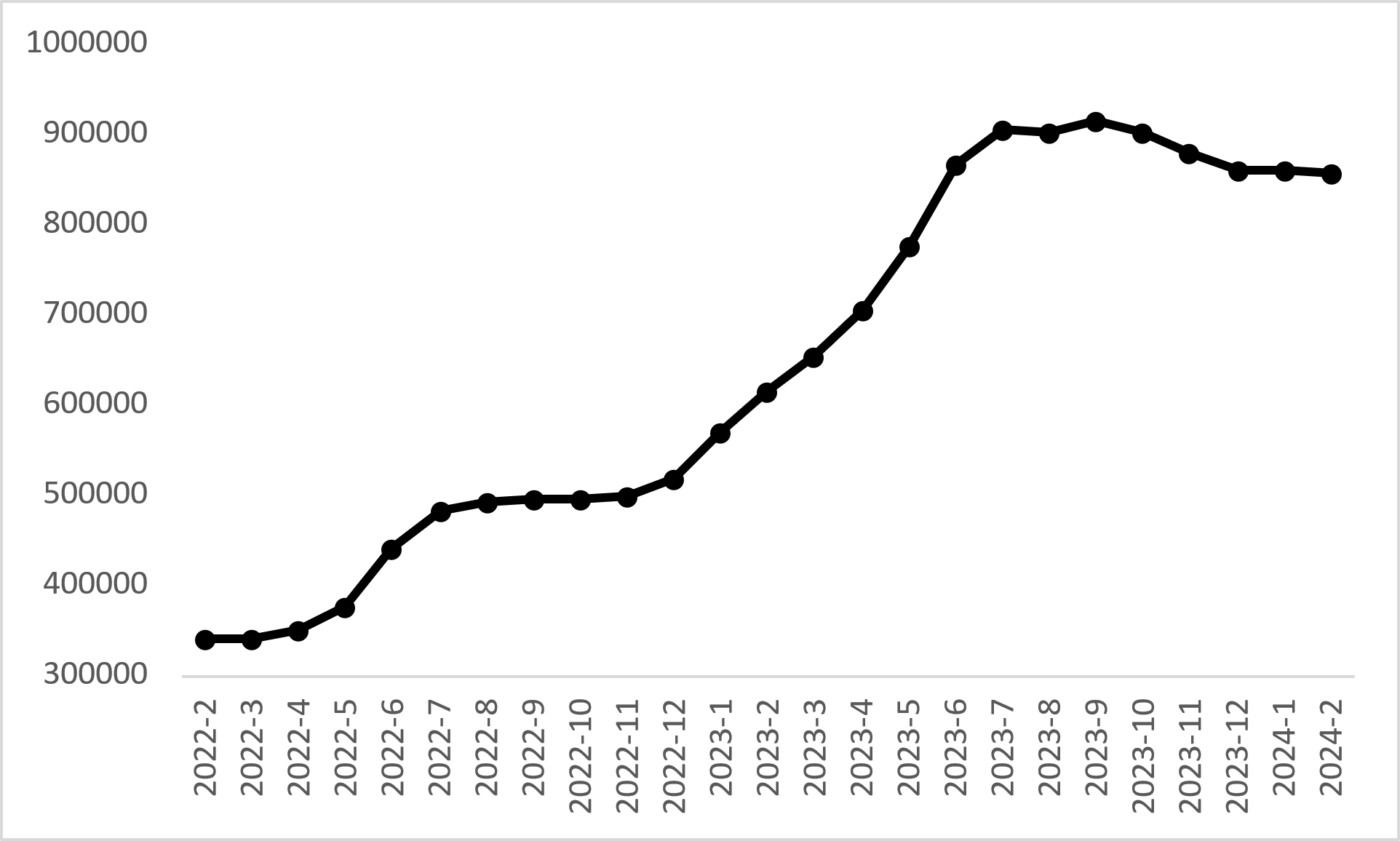 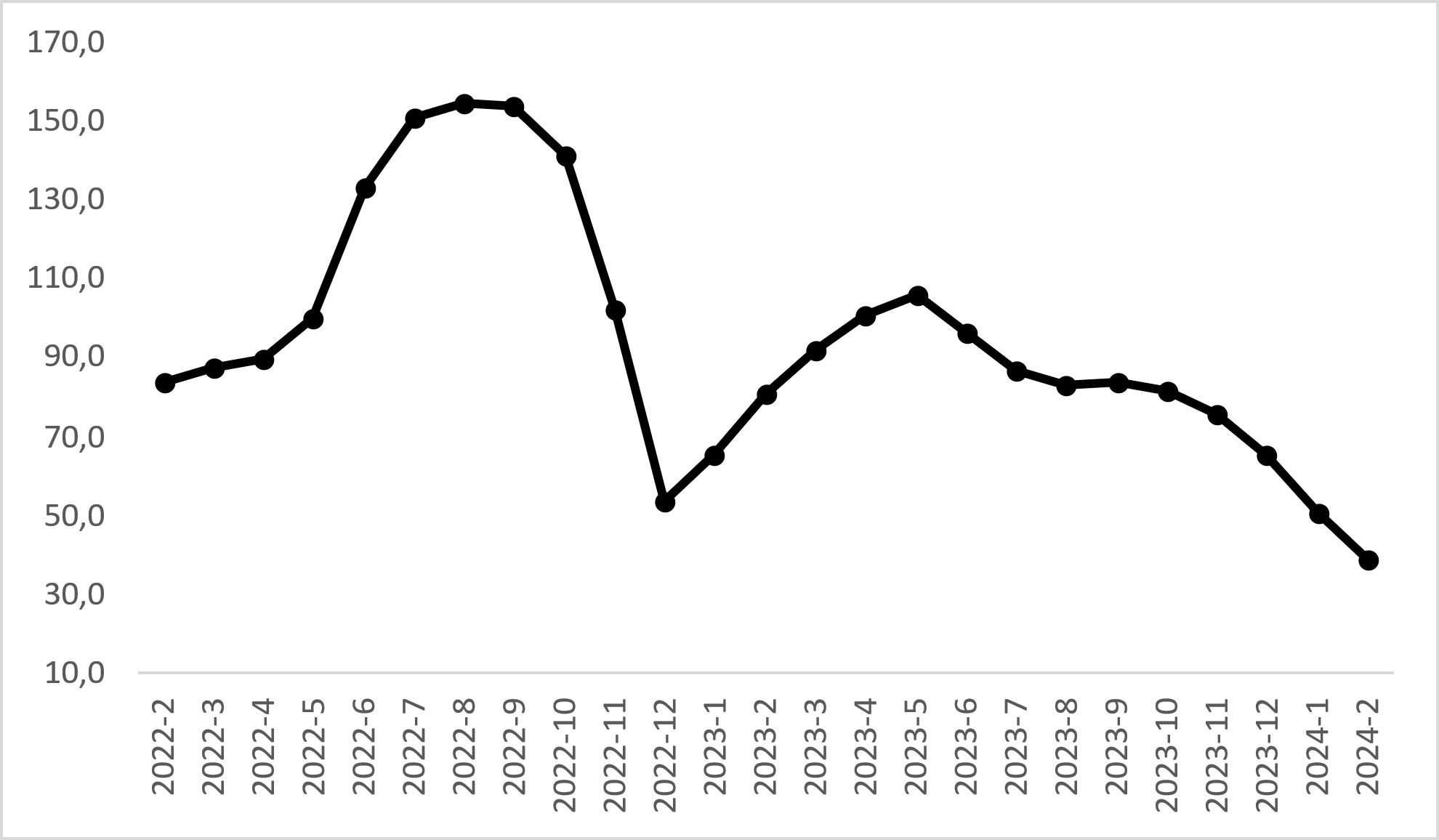 Kaynak: sahibinden.com, BetamReel satış fiyatları Enflasyondan arındırıldığında otomobil ortalama reel fiyat sekiz aydır düşüştedir (Şekil 2-sol panel). Reel fiyat endeksi ocağa kıyasla yüzde 5 azalarak 189 olmuştur. Reel fiyatlardaki yıllık artış oranı da düşmektedir (Şekil 2-sağ panel). Mayıs’ta yüzde 47,9’a ulaşan artış oranı takip eden aylarda sürekli azalarak şubatta yüzde -16,6’ya gerilemiştir. Şekil 2: Ortalama otomobil reel fiyatı (2020 Ocak=100) (Sol panel), ortalama otomobil reel fiyatının yıllık değişimi (%) (Sağ panel)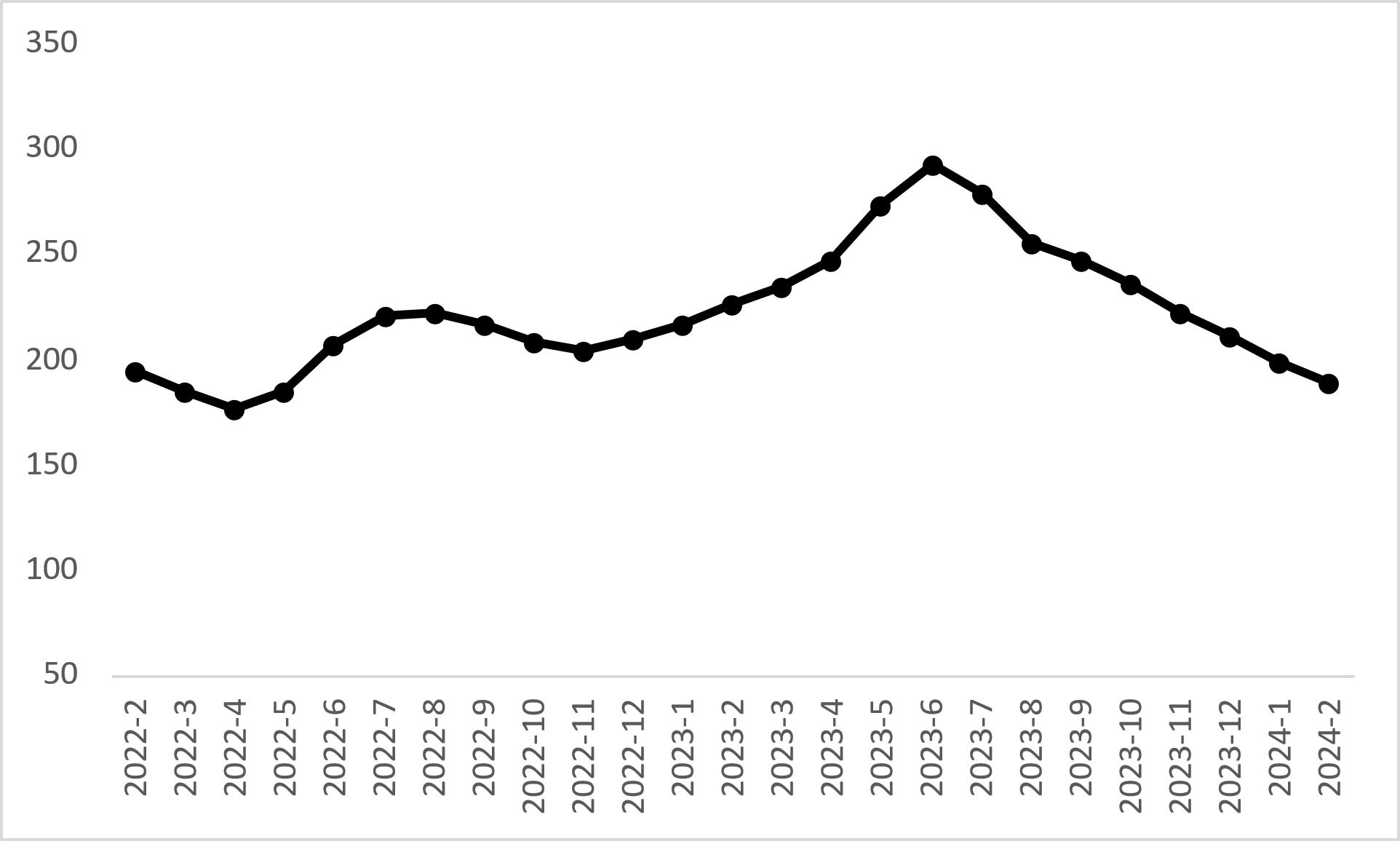 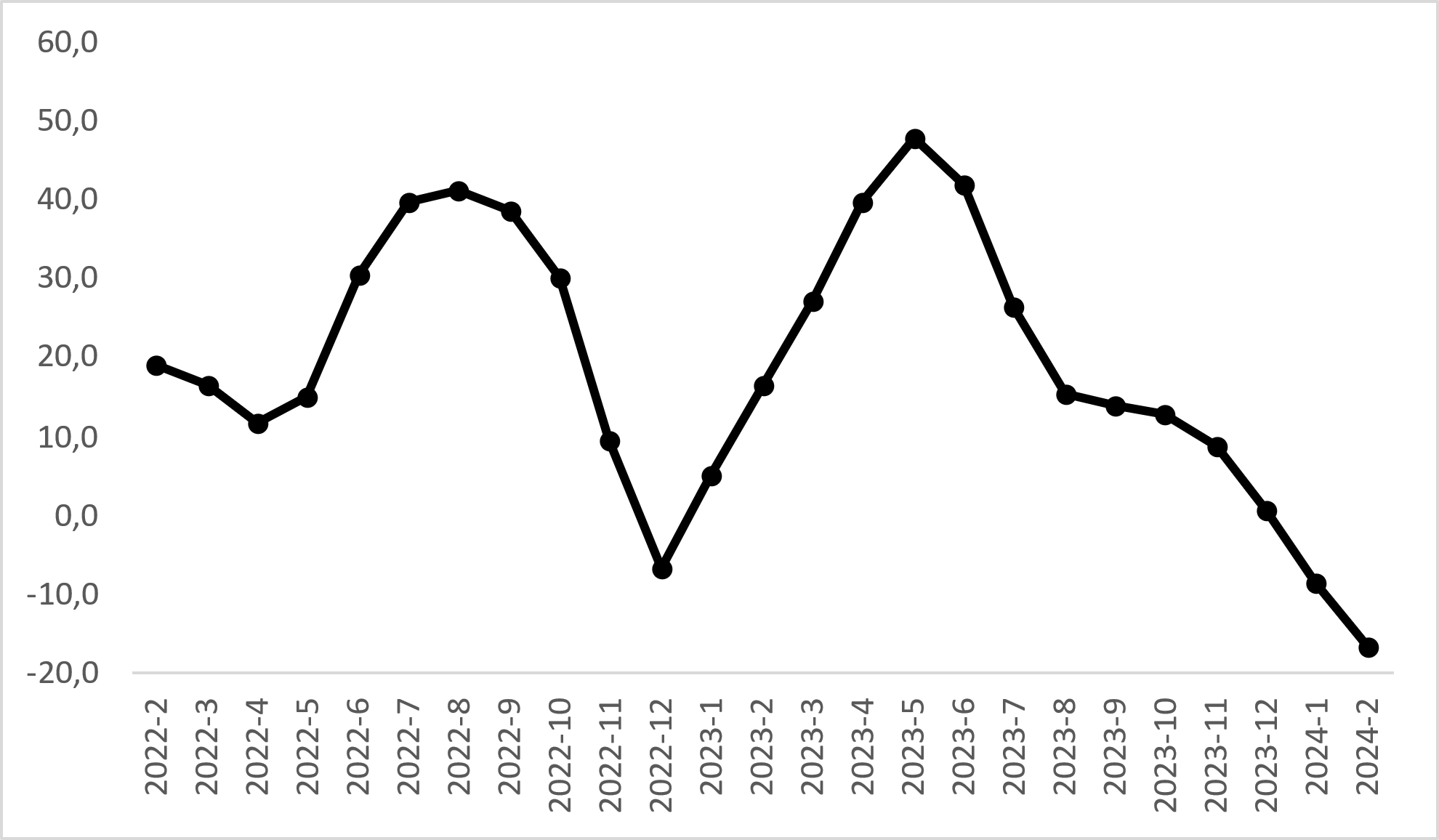 Kaynak: sahibinden.com, BetamAraç sınıfına göre fiyat değişimleriAraç sınıfına göre otomobil fiyatları (Şekil 3-sol panel) ve bu fiyatlarda ortaya çıkan yıllık artışlar da (Şekil 3-sağ panel) azalmaktadır. 2024 Şubat verilerine göre tüm sınıflarda ortalama fiyat düşmüştür. Ortalama fiyat B sınıfında 558 bin 341 TL, C sınıfında 736 bin 365 TL, D sınıfında 1 milyon 81 bin TL ve E sınıfında 1 milyon 810 bin TL olmuştur. Buna göre yıllık fiyat artış oranı B sınıfında yüzde 48,7, C sınıfında yüzde 41,4, D sınıfında yüzde 32,1, E sınıfında ise yüzde 26,5 olmuştur. Şekil 3: Araç sınıfına göre ortalama otomobil fiyatı (TL) (Sol panel), araç sınıfına göre ortalama otomobil fiyatının yıllık değişimi (%) (Sağ panel)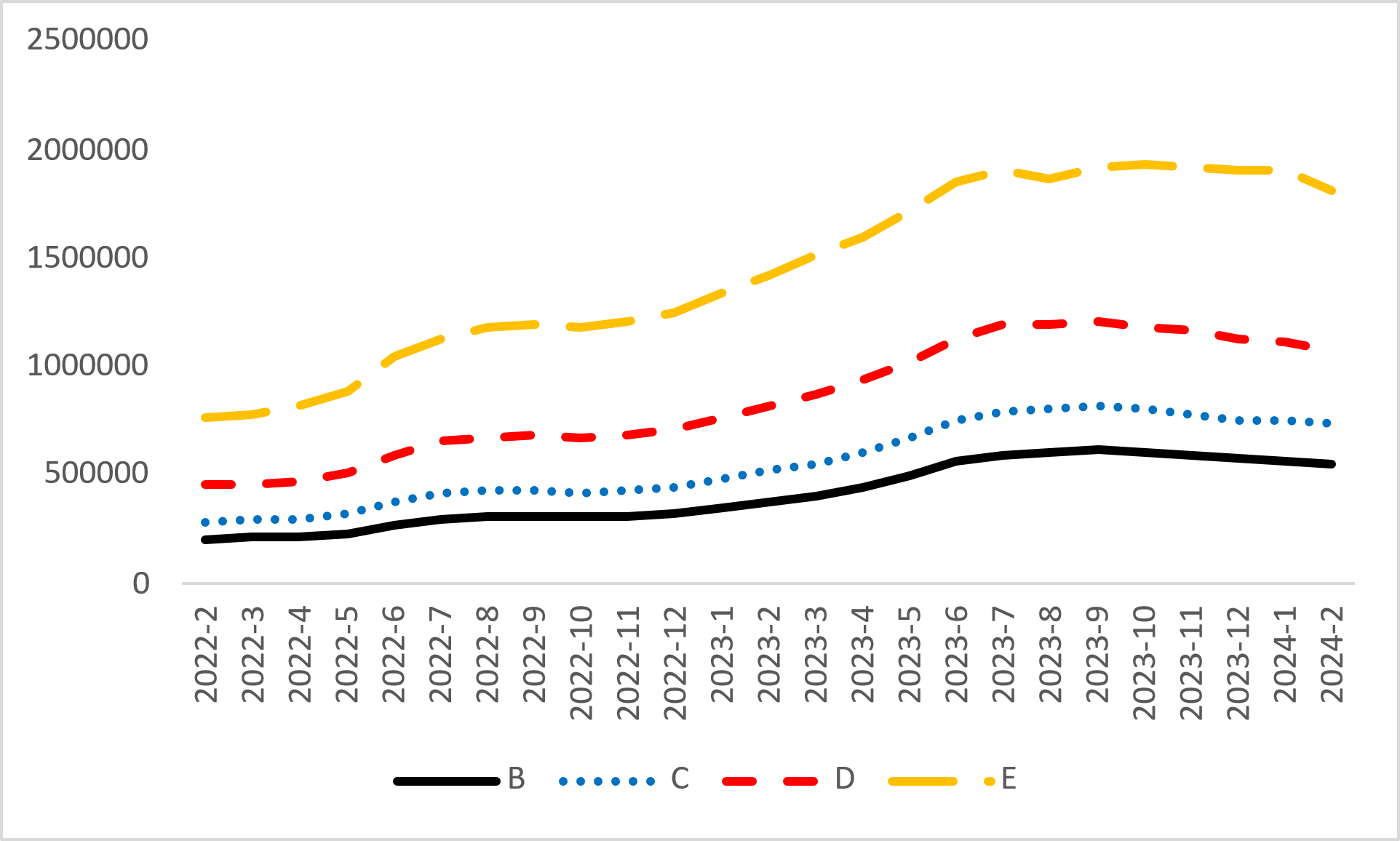 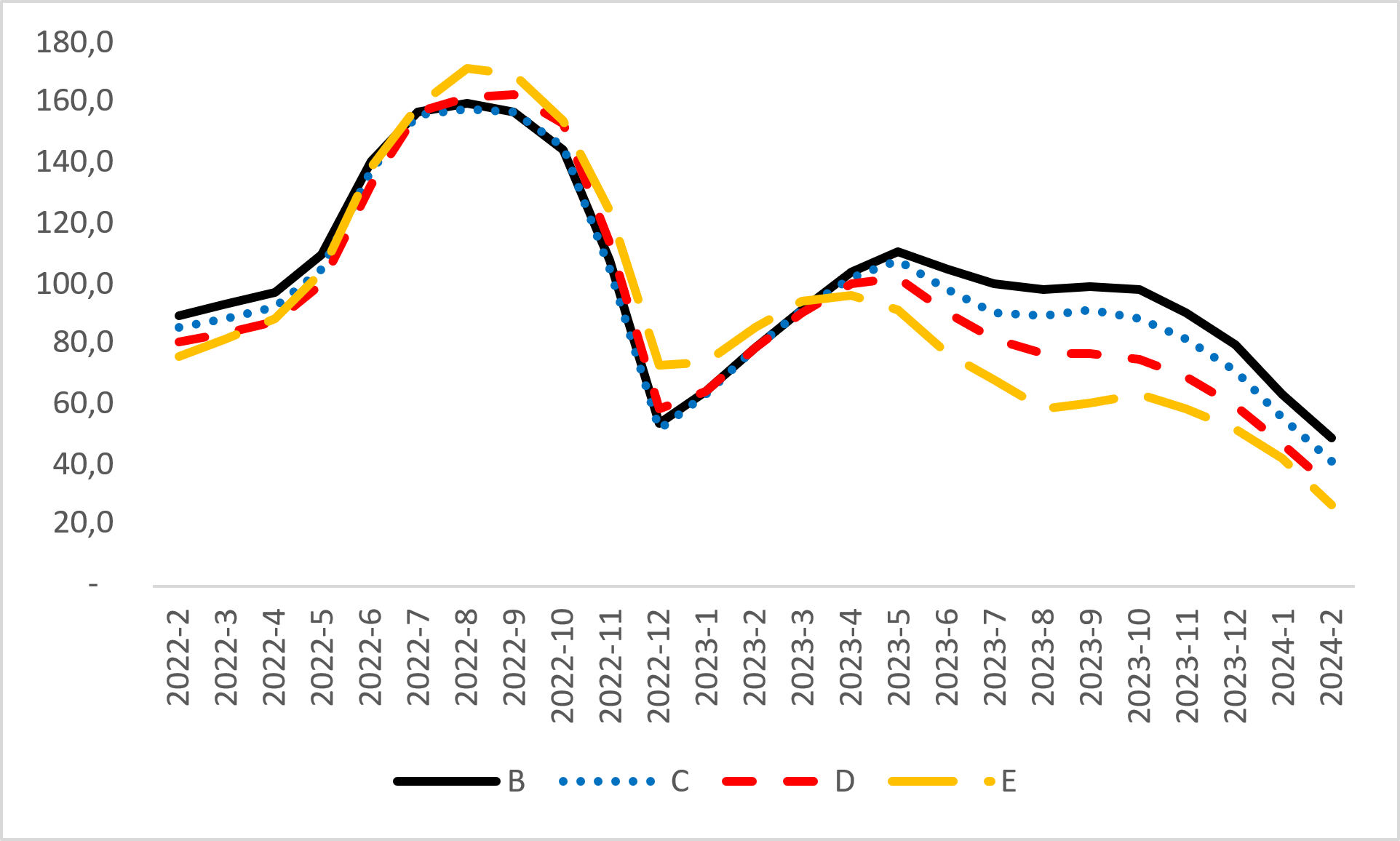 Kaynak: sahibinden.com, BetamYaş gruplarına göre fiyat değişimleriŞekil 4 yaş gruplarına göre otomobil fiyatlarını (sol panel) ve bu fiyatlarda ortaya çıkan yıllık değişimleri (sağ panel) göstermektedir. Raporda 0-3 yaş, 4-6 yaş, 7-9 yaş, 10-14 yaş, 15-19 yaş ve 20+ yaş gruplarındaki araç fiyatları incelenmektedir. Bir önceki aya kıyasla yaş grubuna göre fiyat analizine göre 2024 Şubat ayında ortalama otomobil fiyatı 10-14 yaş dışındaki tüm yaş gruplarında yükselmiştir. Ortalama fiyat, 0-3 yaş grubunda 1 milyon 614 bin TL, 4-6 yaş grubunda 1 milyon 196 bin TL, 7-9 yaş grubunda 982 bin 726 TL, 10-14 yaş grubunda 718 bin 753 TL, 15-19 yaş grubunda 489 bin 384 TL ve 20+ taş grubunda 384 bin 50 TL’dir. Yıllık artış oranı ise 0-3 yaş grubunda yüzde 37,3, 4-6 yaş grubunda yüzde 53,1, 7-9 yaş grubunda yüzde 43,4, 10-14 yaş grubunda yüzde 52,9, 15-19 yaş grubunda yüzde 71 ve 20+ yaş grubunda yüzde 78,5’tir. Şekil 4: Yaş gruplarına göre ortalama otomobil fiyatı (TL) (Sol panel), yaş gruplarına göre ortalama otomobil fiyatının yıllık değişimi (%) (Sağ panel)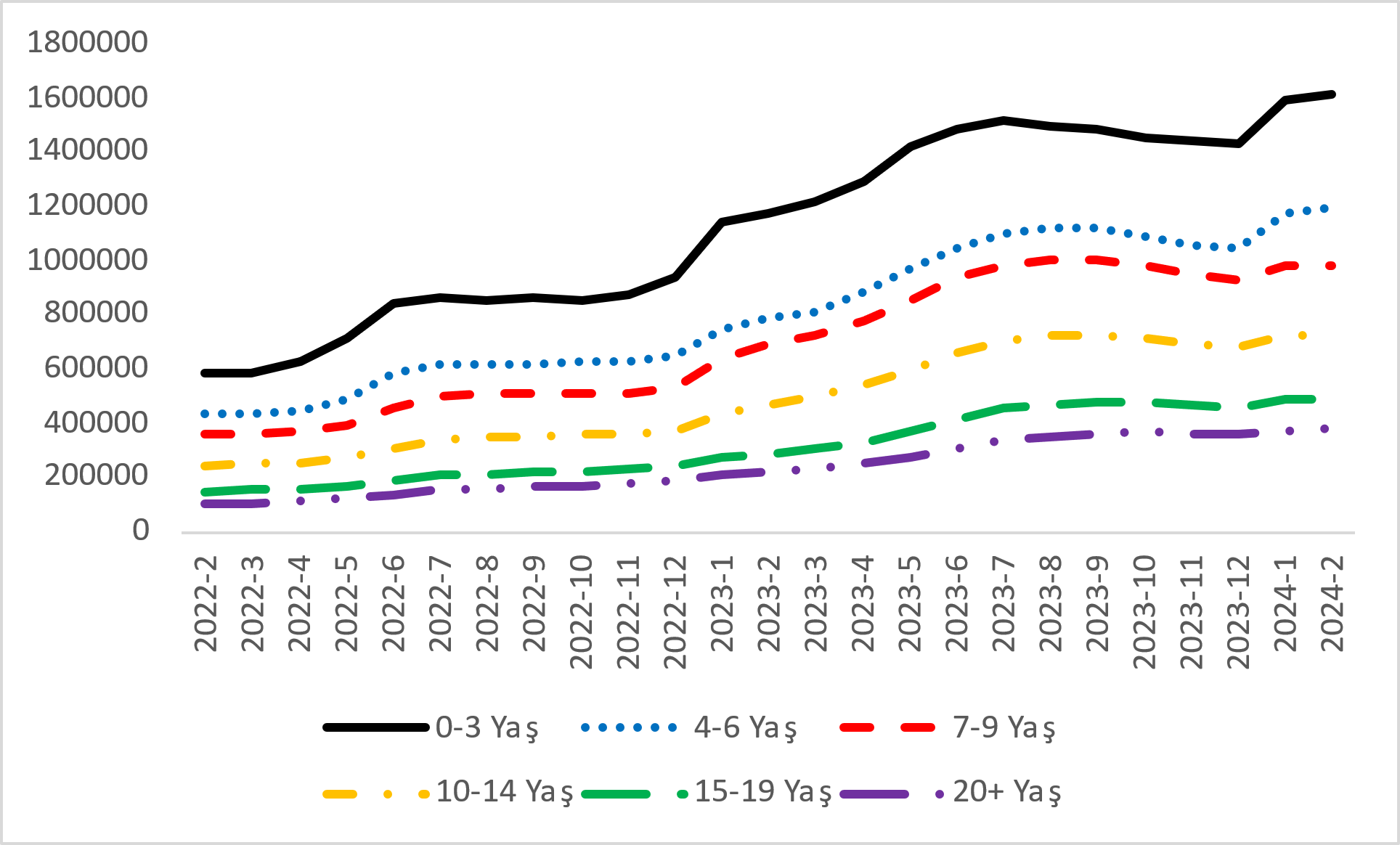 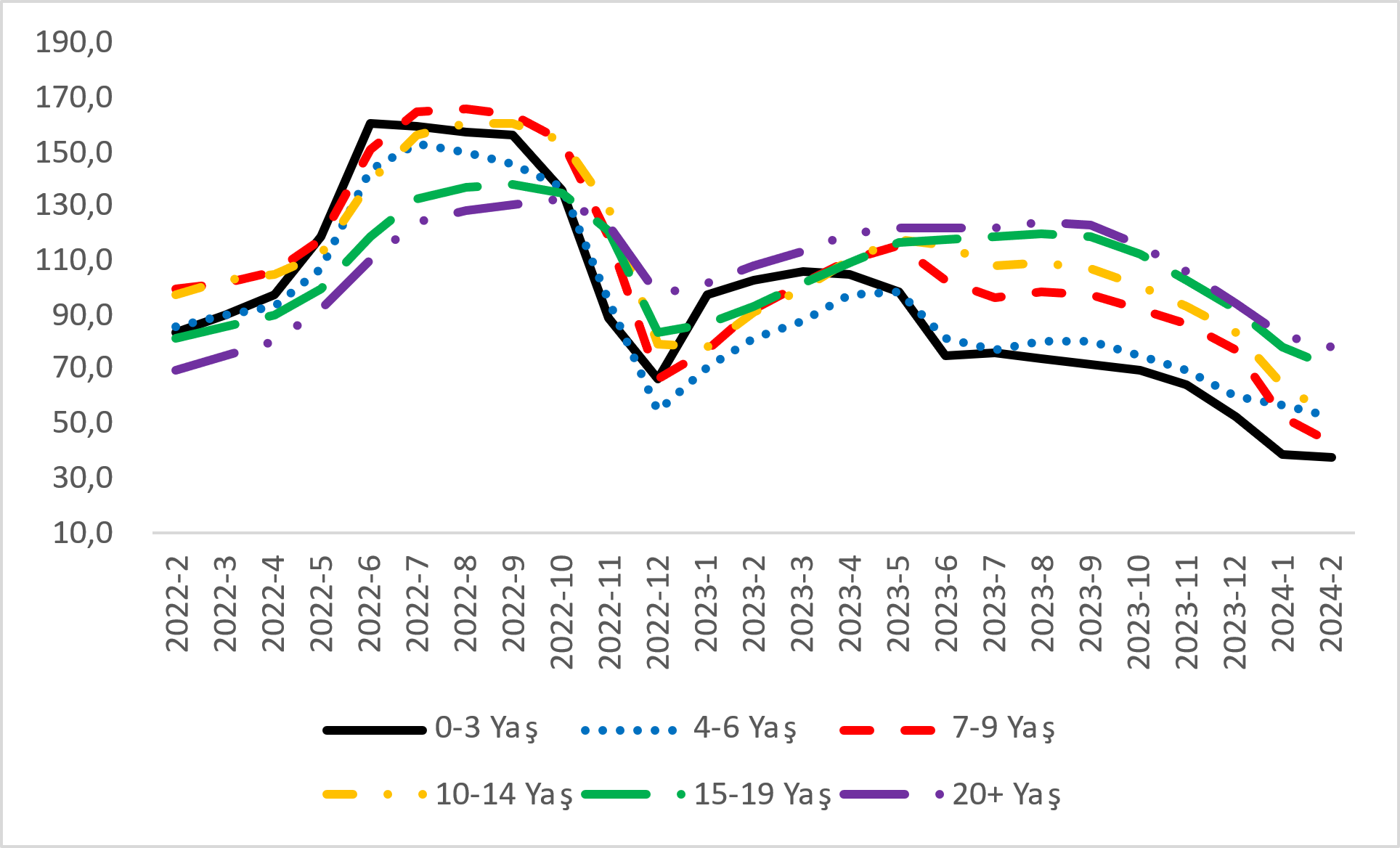 Kaynak: sahibinden.com, BetamYakıt türüne göre fiyat değişimleriŞekil 5 yakıt türüne göre ortalama otomobil fiyatlarını (sol panel) ve bu fiyatlarda ortaya çıkan yıllık değişimleri (sağ panel) göstermektedir. Raporda Benzin, Benzin & LPG, Dizel, Hybrid ve Elektrikli yakıt türlerindeki araçların fiyatları incelenmektedir. 2024 şubat verilerine göre ortalama otomobil fiyatında farklı seyirler görülmüştür. Ortalama fiyat Benzin türünde 1 milyon 37 bin TL, Benzin & LPG türünde 504 bin 197 TL, Dizel türünde 866 bin 791 TL, Hybrid türünde 2 milyon 59 bin TL ve Elektrik türünde 3 milyon 354 bin TL’dir. Yıllık artış oranı ise Benzin türünde yüzde 32,4, Benzin & LPG türünde yüzde 53,8, Dizel türünde yüzde 39, Hybrid türünde yüzde 40,3 ve Elektrik türünde yüzde -4,4’tür. Bir diğer ifadeyle Elektrikli yakıt türüne sahip araçların fiyatları artan marka çeşitliliğinin de etkisiyle geçen yılın şubat ayına kıyasla yüzde 4,4 düşmüştür.Şekil 5: Yakıt türüne göre ortalama otomobil fiyatı (TL) (Sol panel), yakıt türüne göre ortalama otomobil fiyatının yıllık değişimi (%) (Sağ panel)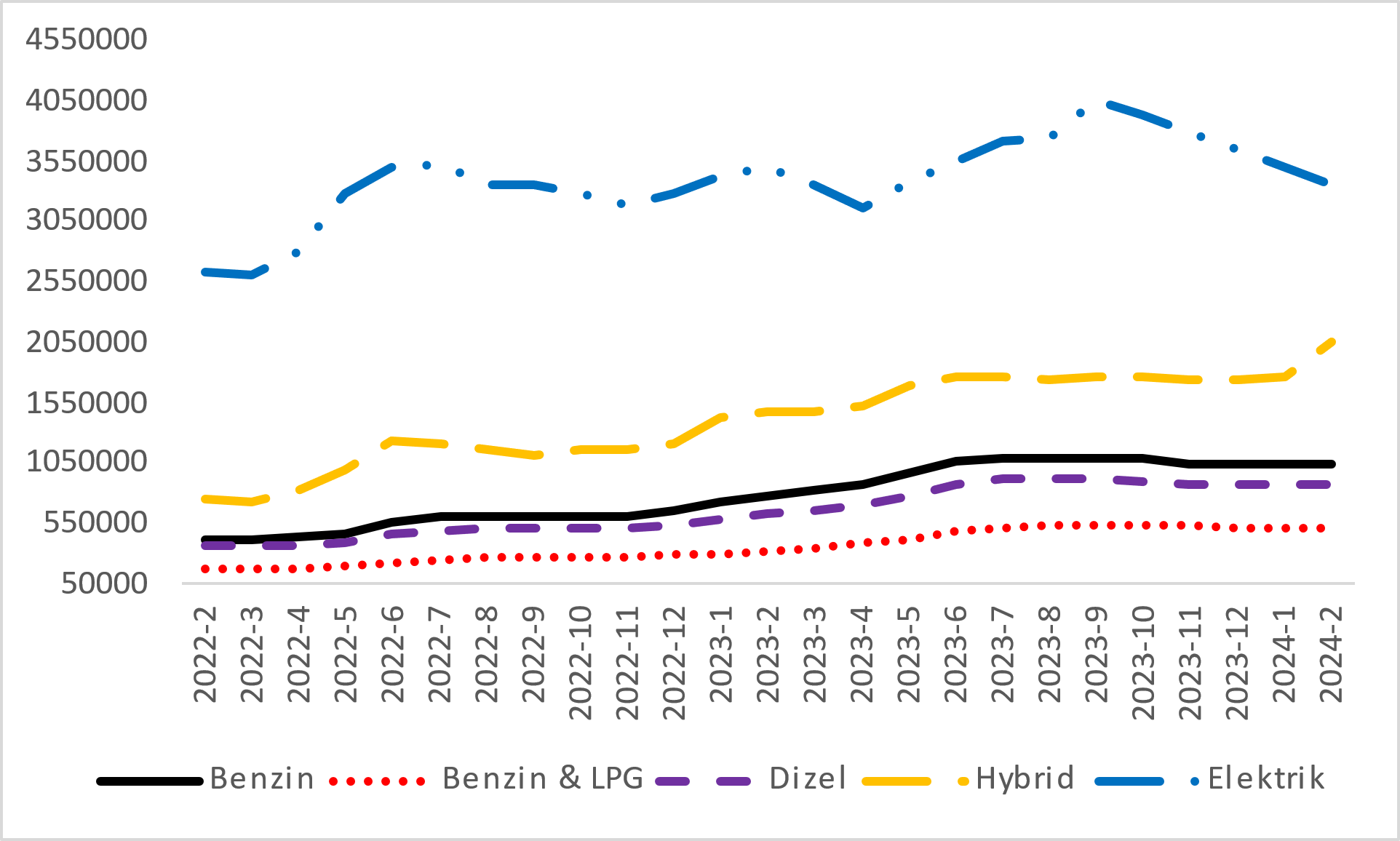 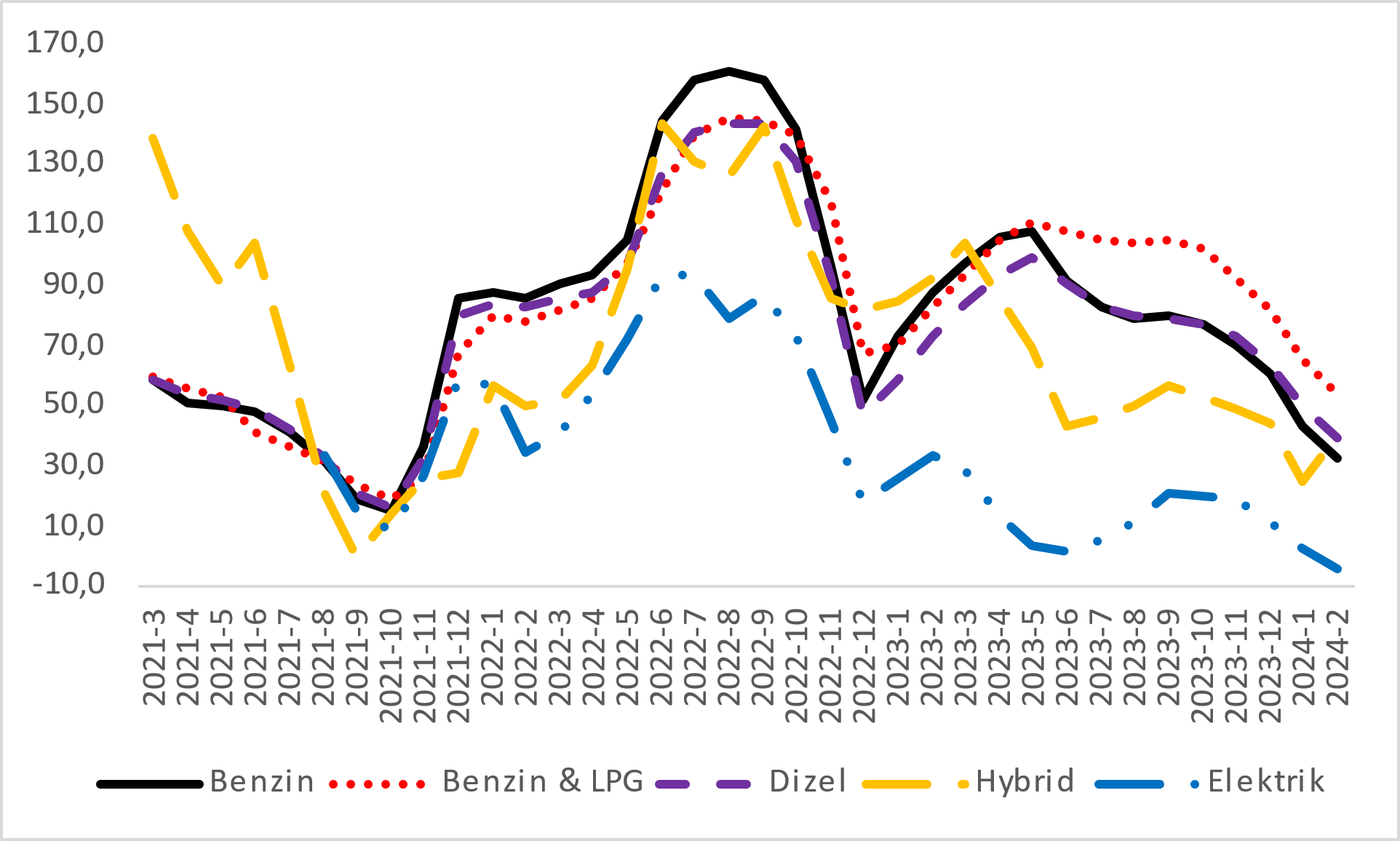 Kaynak: sahibinden.com, BetamII -Otomobil piyasası arz-talep analiziOtomobil arzıOtomobil arzında artışŞekil 6 satılık otomobil arzının ölçütü olarak kullandığımız satılık otomobil ilan sayısının seyrini göstermektedir. Satılık otomobil ilan sayısı kasım, aralık ve ocak aylarındaki düşüşün ardından şubat ayında bir önceki aya kıyasla yüzde 4,6 artarak 1 milyon 81 bin 531 olmuştur.   Şekil 6: Satılık otomobil ilan sayısı (adet)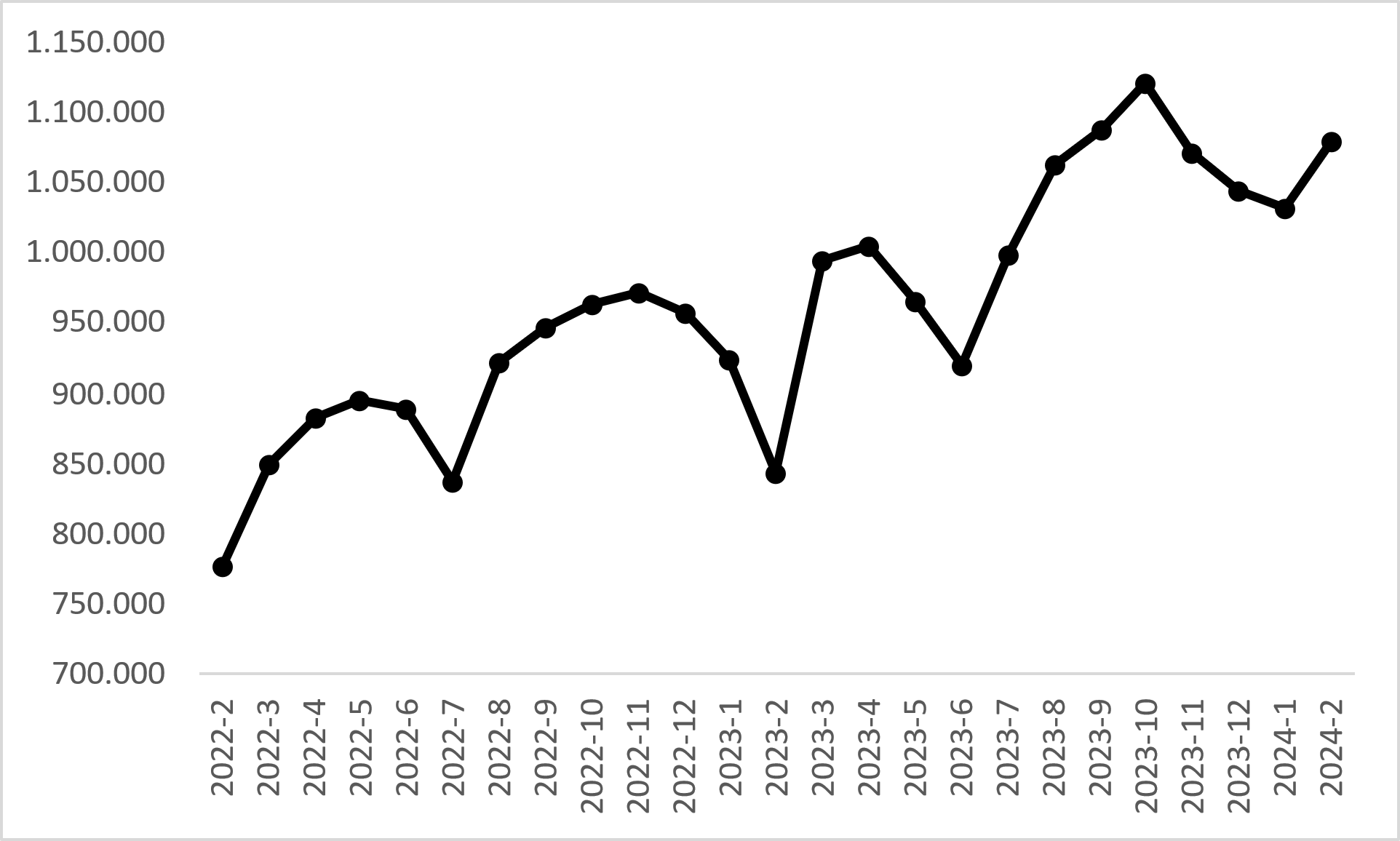 Kaynak: sahibinden.com, BetamOtomobil talebi Otomobil talebinde artışŞekil 7 otomobil talebinin seyrini göstermektedir. Otomobil talebi göstergesi, altı farklı verinin birleştirilmesiyle oluşturulmuştur. Bu veriler; ilanların görüntülenme sayısı, ilanların favoriye eklenme sayısı, ilan sahiplerine gönderilen toplam mesaj sayısı, sahibinden.com uygulaması üzerinden yapılan toplam telefon araması sayısı, Google Analytics’ten edinilen sahibinden.com mobil ve web platformlarında satılık emlak kategorisine ve ilgili aya ait kullanıcı ve sayfa görüntüleme sayılarından oluşmaktadır.Otomobil talebi göstergesi oluşturulurken bu serilerin 2020 Ocak ayındaki değerlerinin her biri 100'e eşitlenmiş, diğer aylardaki değerleri ise buna göre oranlanarak hesaplanmıştır. Ardından bu göstergelerin ağırlıklı ortalaması alınarak yeni talep göstergesinin ilgili aydaki değeri hesaplanmıştır. Bu göstergenin 100 değeri Ocak 2020’de otomobil talebinin seviyesini göstermektedir. Bu göstergenin yükselmesi 2020 ocak ayına kıyasla talebin arttığını, düşmesi ise otomobil talebinin azaldığını belirtmektedir. Talep göstergesindeki artış ya da azalış oranı ise otomobil talebinin ne ölçüde değiştiği hakkında bilgi vermektedir.                 Şekil 7: Talep göstergesi (2020 Ocak=100)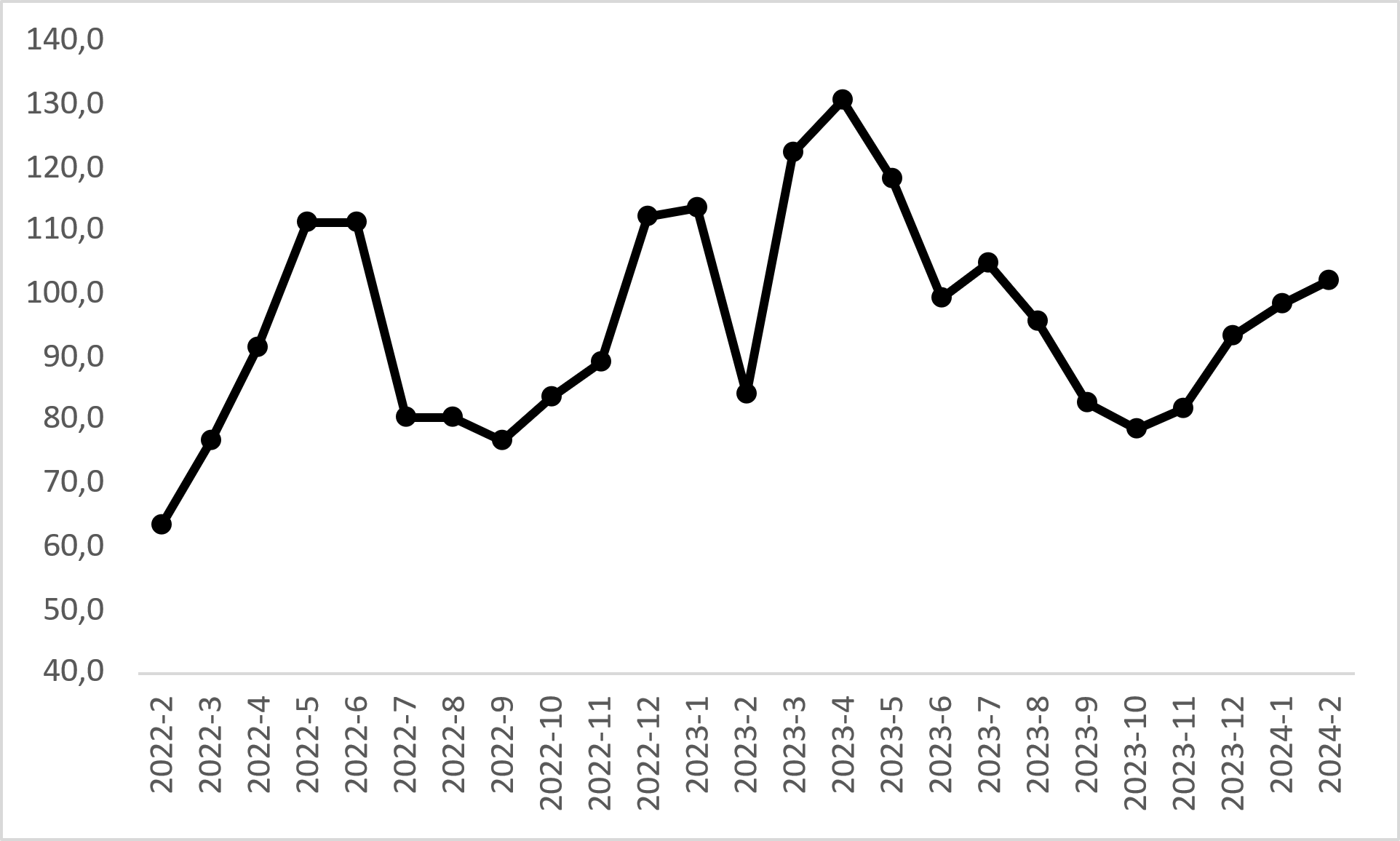 Kaynak: sahibinden.com, BetamOtomobil talep endeksi önceki üç ayda olduğu gibi şubata da yükselmiştir. 2024 Şubatta talep endeksi önceki aya kıyasla yüzde 4 artarak 102,2 olmuştur. Benzer şekilde, talep endeksi bir önceki yılın aynı ayına kıyasla yüzde 21,7 yüksektir.Yayından kaldırılan ilan sayılarının ilan sayısı oranına göre analizHem otomobil arzı hem de satılan otomobil sayısı arttı Şekil 8- sol panel satılık ilanların ne kadarının satıldığını gösteren satılan otomobil sayısının satılık ilansayısına oranını göstermektedir. Bu oranın yükselmesi ilan başına ilginin arttığı anlamına gelmektedir. Satılan otomobil sayısının satılık ilan sayısına oranı bir önceki aya kıyasla 1,3 puan artarak yüze 19 olmuştur. Bu artışın arka planı incelendiğinde satılık otomobil ilan sayısının yüzde 4,6 (1.033.494’ten 1.081.531’e), satılan otomobil sayısının ise yüzde 12,5 (183.178’den 206.016’ya) arttığı görülmektedir. Şekil 8: Satılan otomobil sayısının satılık otomobil ilan sayısına oranı (%) (Sol panel), satılan ve satılık otomobil sayısı (Sağ panel) 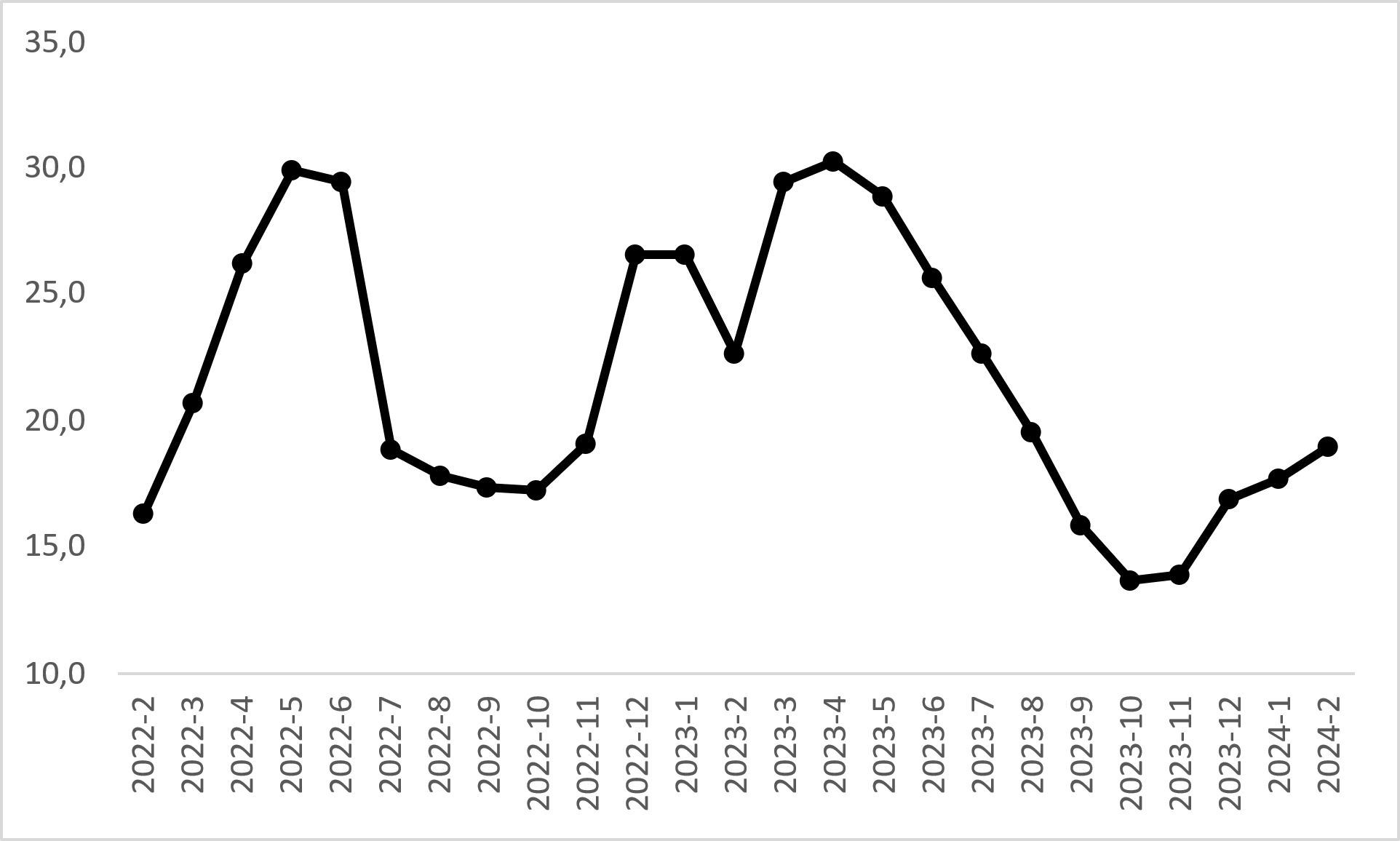 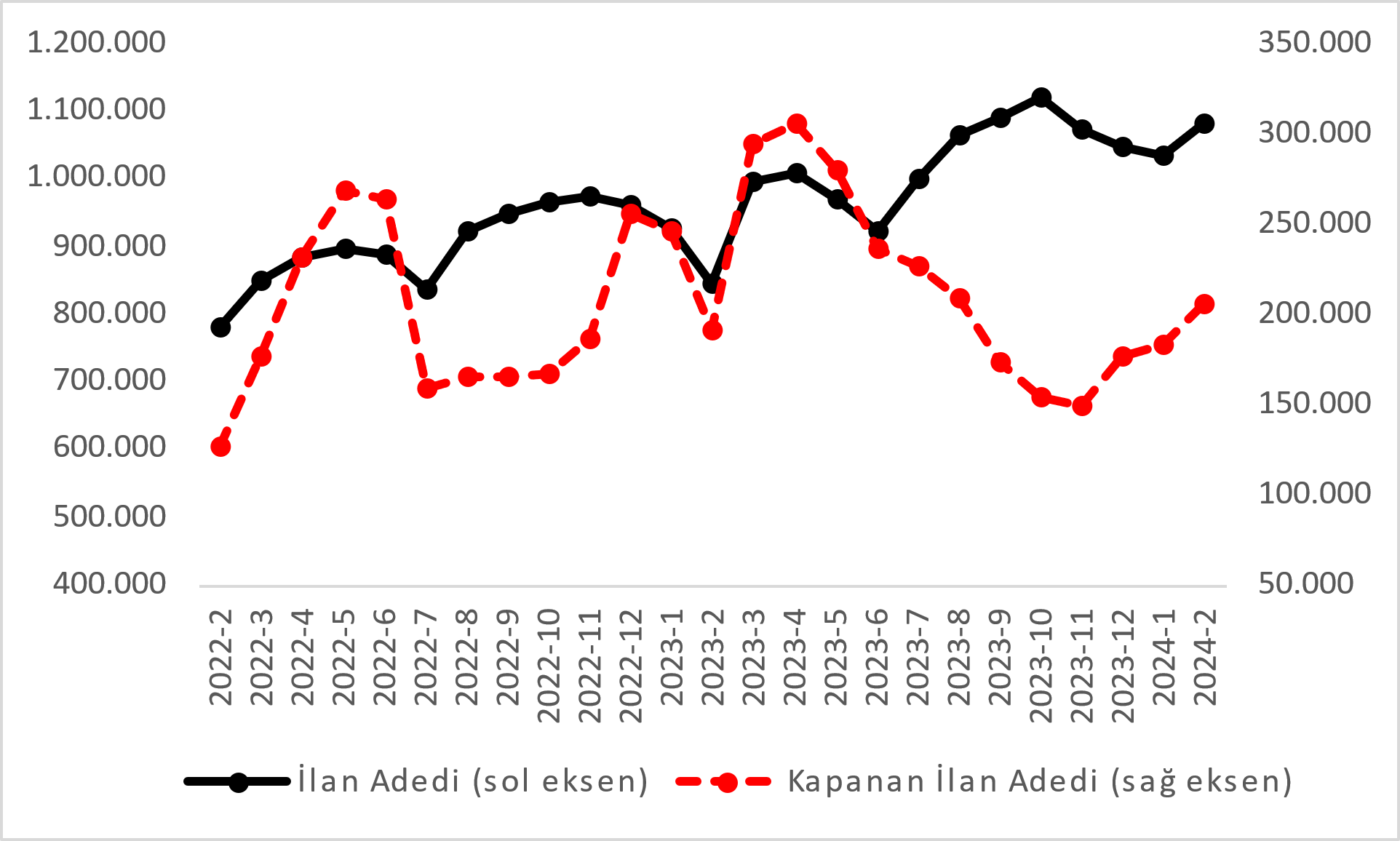 Kaynak: sahibinden.com, BetamKapatılan ilanların yaşam sürelerine göre analizSatılık otomobillerin kapatılan ilan yaşı kısaldıSatılık otomobil kapatılan ilan yaşı ilgili ayda kullanıcı tarafından kapatılan satılık otomobil ilanlarının yayında kalma sürelerini toplar ve o ay kullanıcı tarafından kapatılan tekil ilan sayısına böler. Dolayısıyla bu sayı bir ilanın ortalama kaç gün yayında kaldığını göstermektedir. Satılık otomobil kapatılan ilan yaşı, satılmak istenen otomobillerin ne kadar kolay ya da zor satıldığının bir diğer ölçütü olarak düşünülmelidir. Bu göstergenin artması otomobilleri daha uzun süre ilanda kaldıklarını ve daha zor ya da yavaş satıldıklarına işaret ederken tersi durumda da otomobillerin daha kolay ya da hızlı satıldıklarını göstermektedir. Şekil 9: Satılık otomobil kapatılan ilan yaşı (Gün)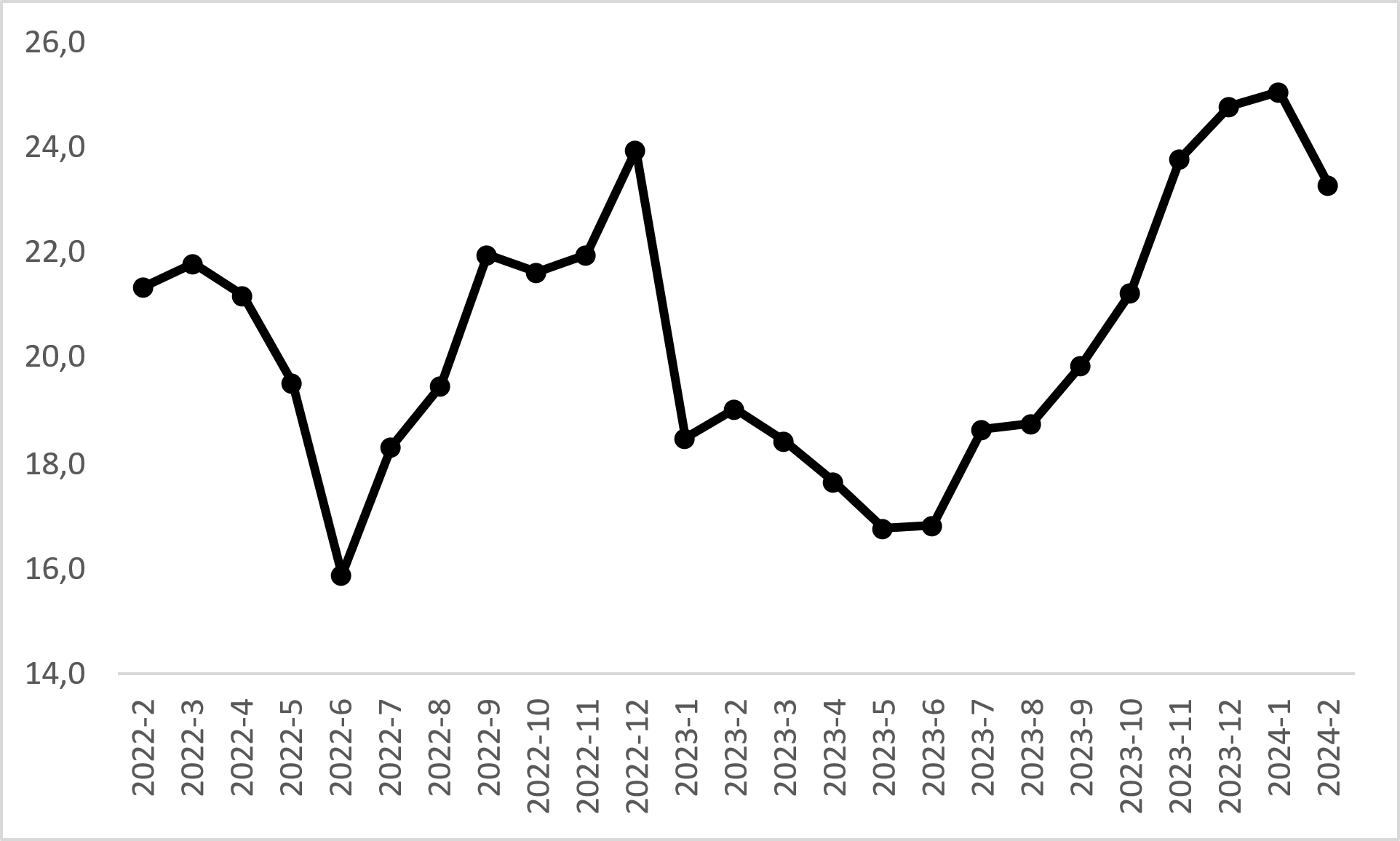 Kaynak: sahibinden.com, BetamŞekil 9 kapatılan ilan yaşını göstermektedir. Otomobil piyasasının bir diğer canlılık göstergesi olan kapatılan ilan yaşı önceki yedi ayın aksine şubatta kısalmıştır. 2024 Şubat verilerine göre kapatılan ilan yaşı bir önceki aya kıyasla 1,8 gün kısalarak 23,3 gün olmuştur. Şubat ayında tüm göstergelerin ikinci el otomobil piyasasında canlanmaya işaret ettiğini vurgulamak isteriz.Açıklamalar Kutusuİşbu rapor; sahibinden.com’da Vasıta kategorisindeki ilan verenlerin ilanlarda belirttiği bilgilere dayanarak,Bahçeşehir Üniversitesi Ekonomik ve Toplumsal Araştırmalar Merkezi – Betam ile yapılan işbirliği sonucunda hazırlanmıştır. Rapor içeriğinin doğruluğu ve güncelliği konusunda sahibinden.com’un ve BETAM’ın herhangi bir sorumluluğu bulunmamaktadır.GöstergeAçıklamaOrtalama otomobil fiyatıBu fiyat seviyesini hesaplamak için tüm vasıta fiyat verileri elde edildikten sonra iki aşamalı bir veri temizliği yapılmaktadır. İlk aşamada verinin en yüksek ve en düşük fiyata sahip %1’lik kısmı veri setinden çıkarılmıştır. İkinci aşamada ise kalan veri seti içerisinde her araç için marka, model, model yılı özelinde aykırı fiyatlar "çeyrekler arası açıklık" yöntemiyle tespit edilerek çıkarılmıştır. Veri setinde kalan gözlemlerin ortalaması alınarak genel fiyat seviyesi hesaplanmaktadır.Araç sınıfına göre otomobil fiyatıBu fiyat seviyelerini hesaplamak için tüm vasıta fiyat verileri elde edildikten sonra her bir segment türü için (B, C, D ve E) iki aşamalı bir veri temizliği yapılmaktadır. İlk aşamada verinin en yüksek ve en düşük fiyata sahip %1’lik kısmı veri setinden çıkarılmıştır. İkinci aşamada ise kalan veri seti içerisinde her araç için marka, model, model yılı özelinde aykırı fiyatlar "çeyrekler arası açıklık" yöntemiyle tespit edilerek çıkarılmıştır. Veri setinde kalan gözlemlerin ortalaması alınarak her bir segment için ortalama fiyat hesaplanmaktadır.Yaş grubuna göre otomobil fiyatıBu fiyat seviyelerini hesaplamak için tüm vasıta fiyat verileri elde edildikten sonra her bir yaş kategorisi için (0-3 yaş, 4-6 yaş, 7-9 yaş, 10-14 yaş, 15-19 yaş ve 20+ yaş) iki aşamalı bir veri temizliği yapılmaktadır. İlk aşamada verinin en yüksek ve en düşük fiyata sahip %1’lik kısmı veri setinden çıkarılmıştır. İkinci aşamada ise kalan veri seti içerisinde her araç için marka, model, model yılı özelinde aykırı fiyatlar "çeyrekler arası açıklık" yöntemiyle tespit edilerek çıkarılmıştır. Veri setinde kalan gözlemlerin ortalaması alınarak her bir yaş kategorisi için ortalama fiyat hesaplanmaktadır.Yakıt türüne göre otomobil fiyatıBu fiyat seviyelerini hesaplamak için tüm vasıta fiyat verileri elde edildikten sonra her bir yakıt türü için (Benzin, Benzin & LPG, Dizel, Hybrid ve Elektrikli) iki aşamalı bir veri temizliği yapılmaktadır. İlk aşamada verinin en yüksek ve en düşük fiyata sahip %1’lik kısmı veri setinden çıkarılmıştır. İkinci aşamada ise kalan veri seti içerisinde her araç için marka, model, model yılı özelinde aykırı fiyatlar "çeyrekler arası açıklık" yöntemiyle tespit edilerek çıkarılmıştır. Veri setinde kalan gözlemlerin ortalaması alınarak her bir yakıt türü için ortalama fiyat hesaplanmaktadır.Satılık adetAyın herhangi bir günü yayında olan tüm satılık vasıta ilanları sayısıdır.İlan sayıları tekilleştirilmiştir.Satılan/Top. SatılıkPay:(Satılık) Kullanıcının kendi isteği ile o ay kapatılan ilan sayısı * (1- o ayki satılık vasıta kategorisindeki “ilan satmaktan vazgeçtim yüzdesi”)Not: Otomatik kapatılan ilanlar (süresi dolan) dahil edilmemiştir. Kullanıcının kapattığı ilanlarda ise kullanıcılara ilanı neden kapattıklarına ilişkin bir anket yapılmaktadır. Bu anketin cevapları “sahibinden.com aracılığı ile sattım”, “sahibinden.com dışında sattım” ve “satmaktan vazgeçtim”dir. Bu ankete cevaplayanların sayısından “satmaktan vazgeçtim” seçilmiş olanlar düşülmüştür. Burada elde edilen sayı satılan vasıta sayısının bir göstergesi olmaktadır.Payda: Ayın herhangi bir günü yayında olan tüm satılık vasıta ilanları sayılmaktadır.Satılık otomobil -Kapatılan ilan yaşı (gün)İlgili ayda kullanıcı tarafından kapatılmış satılık vasıta ilanlarının (hala kapalı olmalı) yayında kaldığı gün sayısı toplamı/ tekil ilan sayısı (kullanıcı tarafından kapatılan). Örneklem oluşturulurken “çeyrekler arası açıklık” yöntemi kullanılmaktadır.